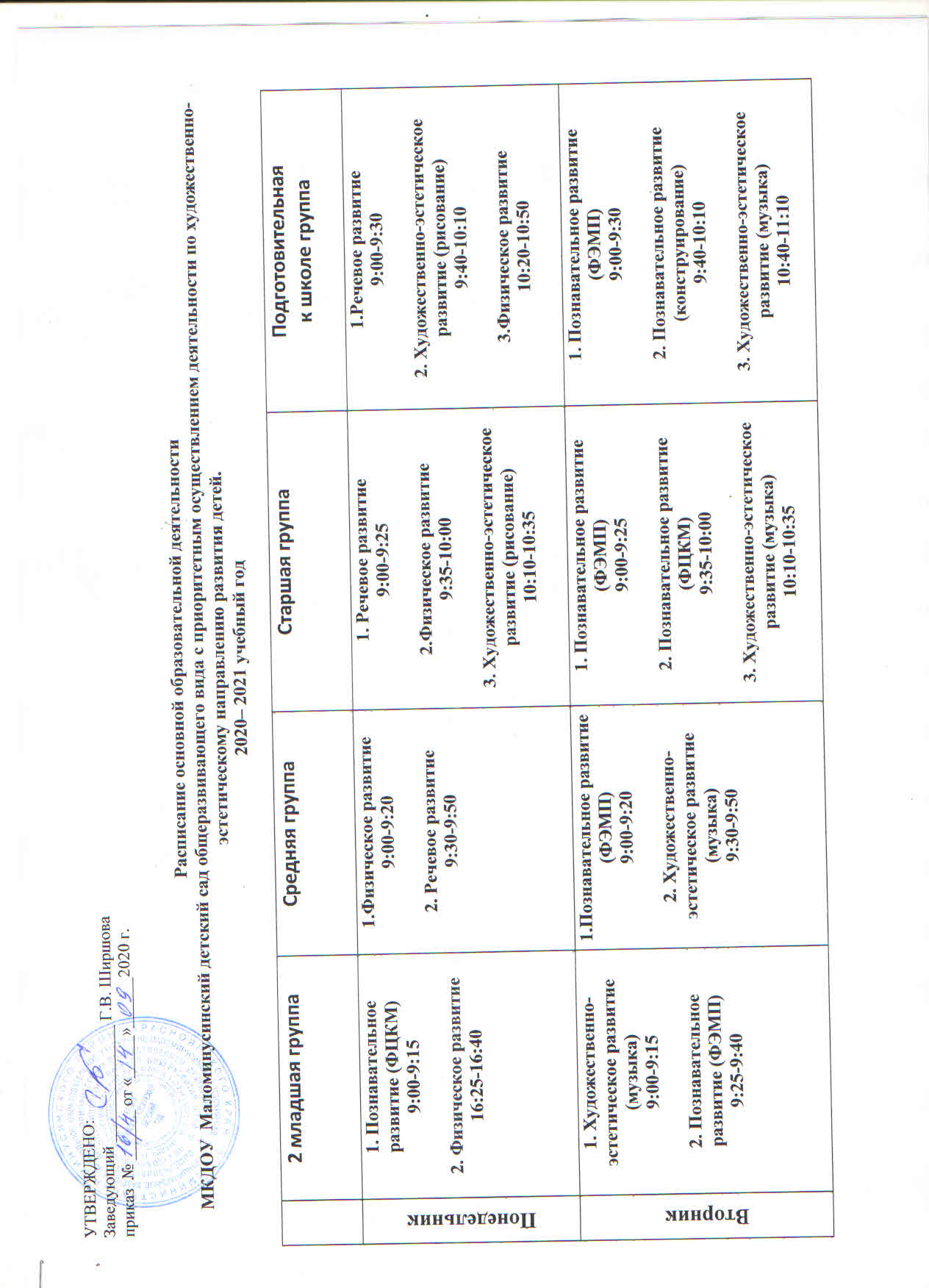 СредаРечевое развитие          9:00-9:153. Физическое развитие 15.40-15.501. Физическая культура9:00-9:202. Познавательное развитие (ФЦКМ)9:30-9:501. Познавательное развитие  (конструирование)9:00-9:252. Физическое развитие 9:35-10:001. Речевое развитие9:00-9:302. Художественно-эстетическое развитие (Рисование)9:40-10:103.Физическое развитие 10:20-10:50Четверг1. Художественно-эстетическое развитие (музыка)9:00-9:152. Художественно-эстетическое развитие (рисование) 9:25-9:401. Художественно-эстетическое развитие (рисование)9:00-9:202. Художественно-эстетическое развитие (музыка)9:30-9:501. Речевое развитие9:00-9:252. Художественно-эстетическое развитие (рисование)9:35-10:003. Художественно-эстетическое развитие (музыка)10:10-10:351.Познавательное развитие (ФЭМП)9:00-9:302. Художественно-эстетическое развитие (музыка)10:40 – 11:10Пятница1. Художественно-эстетическое развитие (лепка/аппликация)9:00-9:152. Физическое развитие9:25-9:401. Физическое развитие9:00-9:202. Художественно-эстетическое развитие (лепка/аппликация)9:30-9:501. Художественно-эстетическое развитие (лепка/аппликация)9:00-9:252. Физическое развитие9:35-10:001.Познавательное развитие (ФЦКМ)9:00-9:302. Художественно-эстетическое развитие (лепка/аппликация)9:40-10:103. Физкультурное развитие 10:20-10:50